                          CHIPPING NORTON TOWN COUNCIL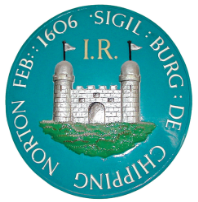 At the Council Meeting held, pursuant to notice on Monday 15th April 2019 at 7.15 pm in the Council Chamber, the Town Hall, the following members were present: -		Cllr. D. Davidson, Town Mayor		Cllr. R. Averill		Cllr. R. Benfield		Cllr. C. Butterworth		Cllr. A. Corfield		Cllr. J. Graves		Cllr. T. Hasan		Cllr. D. Heyes		Cllr. M. Jarratt		Cllr. S. Jordan		Cllr. J. Kitcher-Jones		Cllr. M. Tysoe		Cllr. A. Villars		Officer:  The Town Clerk7228	The minutes of the meeting held on the 18th March 2019 – were approved and signed at the meeting.7229	Public Participation 	Mr. P. Stanley was in attendance to provide further information on Park Run which was in the process of being set up in Chipping Norton.  Funding of £3,000 was required for the initial set up of Park Run.  The weekly event would be run by volunteers.  The proposed route would start from C/N Leisure Centre through Glyme Hall gates onto Glyme Lane, through the William Fowler Memorial Woodland and then back to the Leisure Centre.  If the weather was bad then an alternative route would be used.7230	Apologies for absence 	Apologies for absence had been received from Cllr. M. Walker, Cllr. E. Coles, Cllr. N. Bradley and County Cllr. Biles.7231     Declarations of interest	Cllr. M. Tysoe declared an interest that he knew the applicant of planning application 4424.	Cllr. A. Corfield declared an interest in the New Premise Licence for Mash Home and Pantry which 	was to come up under the Town Clerk’s Report as he was doing a planning application for the 	applicant.7232	Mayoral Announcements	The Mayoral Announcements had been circulated with the agenda showing the functions 	which the Mayor had attended since the previous Town Council meeting.	The Mayor stated that he had attended the end of season dominoes evening where he had been 	asked to present the cups to the winning teams.7233	Oxfordshire County Council	County Cllr. Mrs. H. Biles was not in attendance at the meeting.7234	West Oxfordshire District Council	Cllr. G. Saul reported on the following: -	Cllr. G. Saul had put a motion forward to the next District Council meeting to abolish Section 24 of 	the housing policy.  This topic would be put forward to the Government for debate.	It had been brought to the attention that 20% of homelessness came from private tenancies which 	were determined by the private landlord. The Government were looking into removing Section 21 	and look at better procedures of landlords taking back their properties.7235    Planning(a) Council decided to make the observations set out under the heading ‘comments’ on          Appendix A – 18th March 2019, planning applications 4422 - 4428. (b) Decision	      There were no WODC decisions to report at variance to the Town Council’s comments.7236	Town Clerk’s Report	Council approved the following payments: -Imprest Account for March 2019: £12,302.49.General Account: Accounts for payment as at 15th April 2019: £21,573.40.   Correspondence Received	      WODC – New Premise Licence	      An application had been received for a new premises licence for Mash Home and Pantry, 	      1, Market Place, C/N.	      The Town Council had no objection to this request.	      Cllr. A. Corfield took no part in the discussion of this request.	      Gigaclear	      Gigaclear had sent a revised Network Access Agreement for the Town Council to sign as an 	  	      agreement to access the Greystones site to install and maintain electronic communications 		      apparatus to provide fibre optic in the area.	      The Town Council agreed with the work required and signed the agreement.7237	Traffic Advisory Committee	The Council received the minutes of the TAC Committee meeting held on 14th March 2019. 7238	Health & Safety Committee	The Council received the minutes of the H & S Committee meeting held on 18th March 2019.7239	Recreation & Sports Committee	The Council received the minutes of the Recreation & Sports Committee meeting held on 	2nd April 2019.7240	Finance & General Purposes Committee	The Council received the minutes of the F & GP Committee meeting held on 4th April 2019.7241	Park Run	This was taken under Public Participation.7242	Update on WODC Local Plan	A meeting was to be scheduled with OCC, WODC, Bluestone and the Town Council to discuss the 	route of the proposed Link Road.7243	Update from PCSO	There were no police present at the meeting. 	The meeting closed at 7.52 pm.